INDICAÇÃO NºAssunto: Solicita ao sr. Prefeito Municipal execução urgente da restauração do muro na escola EMEB Rosa Maria Ferrari Belgini, conforme especifica.Senhor Presidente:INDICO, ao Sr. Prefeito Municipal, nos termos do Regimento Interno desta Casa de Leis, que se digne determinar à Secretaria competente execução urgente da restauração do muro na escola EMEB Rosa Maria Ferrari Belgini, Loteamento Caminhos do Sol.A presente indicação visa a atender o anseio dos pais, alunos e moradores do bairro, e pedem providências. SALA DAS SESSÕES, 30 de outubro de 2017.HIROSHI BANDO    Vereador – Vice-Presidente – PP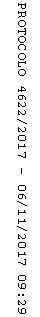 